ХАНТЫ-МАНСИЙСКИЙ АВТОНОМНЫЙ ОКРУГ- ЮГРАТЮМЕНСКАЯ ОБЛАСТЬХАНТЫ-МАНСИЙСКИЙ РАЙОНСЕЛЬСКОЕ ПОСЕЛЕНИЕ КРАСНОЛЕНИНСКИЙ                                          СОВЕТ ДЕПУТАТОВРЕШЕНИЕот 12.05.2021										№ 7О внесении изменений в Решение Совета депутатов сельского поселения Красноленинский от 07.02.2018 №6«Об утверждении проекта планировки и межевания территории п.Красноленинскийи п.Урманный» В целях создания условий для развития территории сельского поселения, эффективного землепользования и застройки, обеспечения прав и законных интересов физических и юридических лиц, в соответствии со статьей 46 Градостроительного кодекса Российской Федерации, Федеральным законом от 06.10.2003 № 131-ФЗ «Об общих принципах организации местного самоуправления в Российской Федерации», Уставом сельского поселения Красноленинский,Совет депутатов сельского поселения КрасноленинскийРЕШИЛ:	1.Внести изменения в решение Совета депутатов сельского поселения Красноленинский от 07.02.2018 №6 «Об утверждении проекта планировка и межевания территории п.Красноленинский и п.Урманный»:1.1. В пояснительной записке к проекту межевания территории п. Красноленинский и п.Урманный:1.1.1. таблицу 4 дополнить строкой 41 следующего содержания:«».1.1.2. в таблице 5:1.1.2.1. строки 4, 5, 10 изложить в следующей редакции:«»;1.1.2.2. дополнить строкой 45 следующего содержания:«».1.1.3. Таблицу 7 дополнить строкой 41 согласно приложению 1 к настоящему решению.1.1.4. В таблице 8:1.1.4.1. строку 4 изложить в новой редакции:«»;1.1.4.2. строку 5 изложить в новой редакции:«»; 1.1.4.3. строку 10 изложить в новой редакции:«»;1.1.4.3. дополнить строкой 45 согласно приложению 2 к настоящему решению.1.2. чертеж межевания территории п.Красноленинский и п.Урманный изложить в редакции согласно приложению 3 к настоящему решению.	2. Настоящее решение вступает в силу с момента официального опубликования (обнародования).3. Контроль за выполнением решения оставляю за собой.председатель Совета депутатов 			Глава сельского поселения сельского поселения 					КрасноленинскийКрасноленинский                           								Приложение 3 к решению Совета депутатов сельского поселения Красноленинскийот 12.05.2021                 №7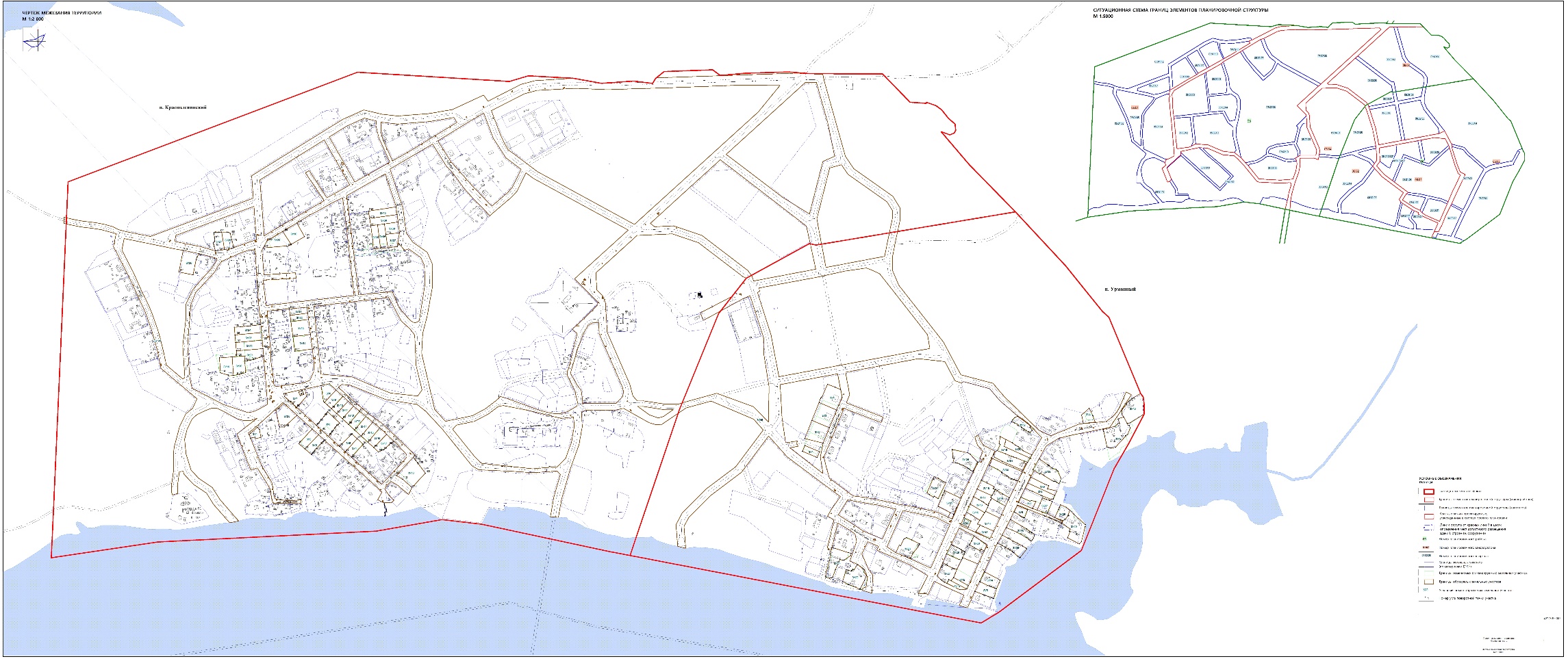 41ЗУ41Улично-дорожная сеть245520Земельный участок образован путем формирования из неразграниченных муниципальных земель.4ЗУ4Блокированная жилая застройка2347Земельный участок образуется путем перераспределения земельного участка 86:02:0202001:220 и земель, находящихся в государственной или муниципальной собственности5ЗУ5Для индивидуального жилищного строительства1271Земельный участок образуется путем перераспределения земельного участка 86:02:0202001:140 и земель, находящихся в государственной или муниципальной собственности10ЗУ10Блокированная жилая застройка438Земельный участок образуется путем перераспределения земельного участка 86:02:0202001:341 и земель, находящихся в государственной или муниципальной собственности45ЗУ45Улично-дорожная сеть109464Земельный участок образован путем формирования из неразграниченных муниципальных земель.ЗУ492 594 290.861 025 872.42102 594 246.091 025 891.65ЗУ4112 594 248.341 025 897.68122 594 249.971 025 902.23ЗУ412/12 594 253.731 025 905.6012/22 594 267.631 025 937.94ЗУ412/32 594 286.471 025 930.3312/42 594 300.631 025 924.29ЗУ412/52 594 304.501 025 905.3412/62 594 296.091 025 885.19ЗУ5272593077,951025800,00282593048,301025767,14ЗУ5292593041,501025773,28302593033,171025780,85ЗУ5312593033,561025781,28322593038,541025786,76ЗУ5332593058,611025806,19342593062,191025810,32ЗУ5352593064,321025812,30ЗУ10642 594 602.621 025 418.16652 594 569.181 025 434.63ЗУ10662594572,581025440,14672594574,171025443,90ЗУ10682 594 580.201 025 440.74692594619,831025419,65